1. 7. sınıf öğrencisi Ayşe, sınıfına girdiğinde sıra arkadaşının kendisine karşı kırgın davrandığını fark eder. Ayşe’nin aşağıdaki davranışlardan hangisini yapması bu sorunun çözümünde daha etkili olur?A) Durumu görmezden gelmesiB) Nedenini anlamaya çalışmasıC) Arkadaşına öfkelenmesiD) İşi şakaya vurması2. Aşağıdakilerden hangisi kitle iletişim araçlarının amaçlarından değildir?A) Kamuoyu oluşturmakB) Toplumdan kopuk bireyler yetişmesini sağlamak. C) Haber ve bilgi aktarımı yapmak. D) Kültürün gelecek kuşaklara aktarılmasına katkıda bulunmak.3. Genel ağ kullanımının yaygınlaşmasının insanlar üzerinde olumlu etkilerinin olduğu gibi olumsuz etkileri de bulunmaktadır. Buna göre aşağıdakilerden hangisi bu olumlu etkiye örnek olarak gösterilebilir?A) Yüz yüze iletişimin giderek azalmasıB) Aile içi ilişki ve bağlılıkların azalmasıC) Dilde yozlaşma ve bozulmaların artmasıD) Uzaktaki bir akrabamızla canlı konuşabilmemiz4. Osmanlı Devletinde çocukların ailenin rızasıyla köyden alınarak Anadolu’da bir Türk ailenin yanına yerleştirilmesi, daha sonra başkentte Acemi Ocağı’nda askerlik eğitimi alınıp yetiştirilmesine ne denir?A) İstimalet politikası      B) İskan politikasıC) Devşirme sistemi        D) Tımar sistemi5. Osmanlı Devleti kuruluş döneminde fethettiği yerlerde cami, hamam, kervansaray, medrese gibi eserler yapmışlardır. Osmanlı Devleti’nin bu uygulamayı yapmasının sebebi aşağıdakilerden hangisidir?A) Bölgede kalıcı yerleşim sağlamakB) Gayrımüslim halkı bölgeden uzaklaştırmakC) Tarihi eserlerin artırmakD) Tarımsal üretimi devam ettirmek.6. Aşağıdakilerden hangisi, Osmanlı Devleti’nin kuruluş ve yükselişini kolaylaştırmamıştır?A) Bizans’ta taht kavgalarının olmasıB) Anadolu’daki beylikler arasında çatışmaların olmasıC) Anadolu ve Balkanlarda güçlü bir devletin olmamasıD) Balkanlar’a sık sık Haçlı saldırılarının olması7.Başkent dışında yaşayan askerlerden oluşur. Savaş zamanında orduya katılırlar. Dirlik toprağının gelirinin bir kısmı ile masrafları karşılanır. Yukarıda verilen özelikler Osmanlı Devleti’nin askeri yapısındaki hangi birliğe aittir?A) Yeniçeri Ocağı       B) Yaya ve MüsellemlerC) Tımarlı Sipahiler    C) Akıncılar8. Karadeniz’in Türk gölü haline gelmesini sağlayan gelişme aşağıdakilerden hangisidir?A) Kırım’ın fethedilmesiB) İstanbul’un fethiC) Rodos’un fethiD) Kıbrıs’ın fethi9. Aşağıdaki yeniliklerden hangisi II. Mahmut döneminde yapılmamıştır?A) İlk devlet matbaası kuruldu. B) ‘‘ Takvim-i vakayi’’ adıyla ilk resmi gazete çıkarıldı. C) İlk defa askeri amaçlı nüfus sayımı yapıldı. D) Devlet memurlarının ceket, pantolon ve fes giymesi kararlaştırıldı.10. Lale Devrinde gerçekleştirilen,I. Doğu klasiklerinin Türkçeye çevrilmesiII. Avrupa sanat anlayışına göre çeşmelerin yapılmasıIII. Çini ve kumaş fabrikalarının kurulmasıyenilikleri, aşağıdaki alanlarla eşleştirildiğinde hangisi açıkta kalır?A) Mimari        B) KültürC) Ekonomik    D) Hukuk11. Nüfusun dağılışında aşağıdaki faktörlerden hangisi daha az etkilidir?A) İklim                B) SanayiC) Bitki örtüsü    D) Yüz ölçümü12. Ülkemizde bazı kentler iklim, sanayi, ticaret imkânlarının iyi olması sebebiyle yüksek nüfuslu iken; bazı kentler bu imkânsızlıklar sebebiyle düşük nüfusludur.Buna göre aşağıdaki şehirlerden hangisinin nüfusunun daha az olduğu söylenebilir?A) Tunceli        B) Ankara       C) Bursa           D) İzmir 13. Çalışan nüfus tarım, sanayi ve hizmet sektörleri olarak üç gruba ayrılır.Aşağıdaki ekonomik faaliyetlerden hangisinin sanayi sektöründe olduğu söylenemez?A) Gıda              B) Turizm           C) Maden          D) Dokuma14. Eğitimli ve kendi alanında uzman, yetişmiş nitelikli insanların başka ülkelere göç etmesine beyin göçü denir. Buna göre aşağıdakilerden hangisi beyin göçü değildir?A) Mühendis Mehmet Bey'in Amerika'ya gitmesi B) Profesör Murat Bey'in İngiltere'ye yerleşmesi C) İşçi Ali Bey'in Almanya'ya gitmesi D) Doktor Hasan Bey'in Fransa'da çalışmaya başlaması15. İzmir, Türkiye’de nüfusu en kalabalık olan üçüncü büyük ildir. Tarihî bir şehir olan İzmir, demir ve kara yolu ağı ile iç bölgelere bağlıdır. İzmir limanı ülkemizin İstanbul’dan sonraki ikinci büyük limanı olup dış ticaretimizde çok önemli yeri vardır. İzmir’in turizm, kültür, ticaret ve sanayi özellikleri nüfusunun hızla artmasını sağlamıştır.Buna göre aşağıdakilerden hangisi İzmir’in nüfusunun artışında etkili olan faktörlerden biri değildir?A) Ulaşımın gelişmiş olmasıB) Ticaretin gelişmiş olmasıC) Sanayinin gelişmiş olmasıD) Yeraltı kaynakları bakımından zengin olması16.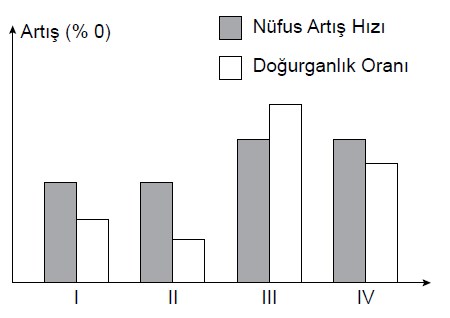 Yukarıda dört bölgeye ait nüfus artış hızı ve doğum artış oranları verilmiştir. Buna göre, hangi bölge dışarıya daha çok göç vermektedir?A)I    B) II    C) III     D) IV 17. Türkiye'de kırsal kesimlerde doğum oranları fazla olmasına rağmen nüfus artış hızı düşüktür.Buna göre kırsal kesimlerde nüfus artış hızının düşük olmasının temel nedeni aşağıdakilerden hangisidir?A) Yeryüzü şekillerinin engebeli olmasıB) Ölüm oranlarının fazla olmasıC) Yoğun göç vermesiD) Eğitim seviyesinin düşük olması18. ‘’Ege Bölgesinde güzel bir sahil kasabasında yaşıyordum hastalığım çok ilerlemişti. Bu yüzden kasabadan ayrılıpİzmir’e yerleşmek zorunda kaldım.’’ diyen Ahmet Bey'in göç etmesinde İzmir’in hangi özelliği etkili olmuştur?A) Güzel bir şehir olmasıB) Eğitim imkanının iyi olmasıC) Ekonomik faaliyetlerin iyi olmasıD) Sağlık olanağının gelişmiş olması19. Eslem'in yaşadığı yerde yüksek ve engebeli alanlar çoğunlukta olduğu için ekonomik faaliyetler kısıtlı olarak yapılabilmektedir. Bu nedenle Eslem'in yaşadığı yerin nüfusu seyrektir.Eslem’in yaşadığı yerin seyrek nüfuslu olmasının nedeni aşağıdakilerden hangisidir?A) Sanayi      B) Yer şekilleriC) Turizm      D) Yer altı kaynakları20. Bir ülkede iç göçün artmasının sonucu olarak;I. ülke nüfusunun dengesiz dağılması,II. çarpık kentleşme,III. alt yapı sorunlarının yaşanmasıgibi sorunlardan hangilerinin ortaya çıkması beklenir?A) Yalnız I         B) I ve IIC) II ve III          D) I, II ve IIIJOKER SORU21. Sözlü iletişim, konuşarak kurduğumuz iletişimdir. Yüz yüze veya telefonla yaptığımız görüşmelerde kullanırız. Bu bilgiye göre aşağıdakilerden hangisi sözlü iletişime örnek olarak gösterilebilir?A) Toplantı konuşmalarıB) Faks mesajlarıC) Elektronik postalarD) Mektuplar